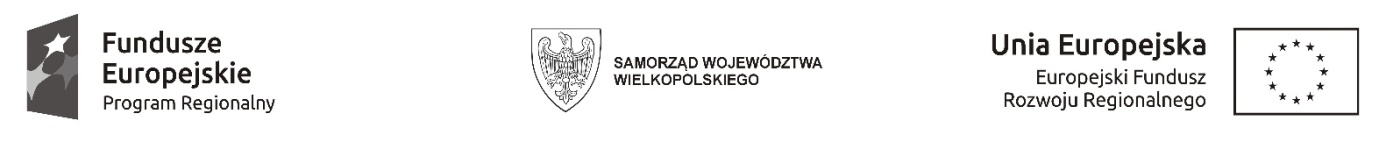 Sfinansowano w ramach reakcji Unii na pandemię COVID-19WCPiT/EA/381-27/2023Poznań, dnia 07.04.2023 r.Informacja na podstawie art. 222 ust. 4 ustawyz dnia 11 września 2019 r. Prawo zamówień publicznychPrzedmiot zamówienia:Dostawa, zainstalowanie i uruchomienie automatu do folii nakrywkowej dla preparatów histopatologicznych oraz dostawa i montaż mebli laboratoryjnych - szaf na bloczki parafinowe, na potrzeby Zakładu Patologii Klinicznej i Genetyki MedycznejKwota jaką Zamawiający zamierza przeznaczyć na sfinansowanie zamówienia wynosi:Pakiet nr 1 – 230 000,00 złPakiet nr 2 – 70 000,00 złRazem – 300 000,00 zł